		Idylwood Stables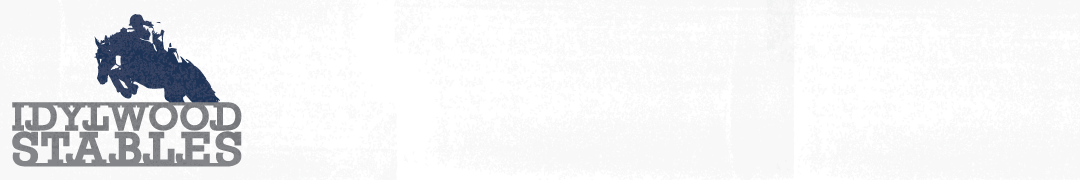 12608 Harris Branch PkwyAustin TX 78754Sydney Kornman(512) 659-19432019 Board AgreementIdylwood Stables, hereinafter designated “IS”, agrees to board, commencing ________________, 20______, the horse or pony, here after “The Horse” described below:___________________________________  (Nickname of Horse)  __________________________(Breed) ____________(Color)_________(Sex)  ________ (Age)_______________________________________________(Show Name)  __________________ (USEF/THJA Number)Owner: ______________________________________________________________Address:_____________________________________________________________City: _______________________________________ State: ____________ Zip: ___________Phone numbers:(Home) -     __________________________             Cell: ______________________                                                                Email address: ________________________________________________________Article 1 Pasture Board $750.00 or Stall Board $950.00 It is understood IS will provide the following board monthly services:Section 1.01 Stall care (Stall Board Only)(a) Daily stall cleaning Monday through Saturday(b) Fresh shavings once weeklySection 1.02 Turn Out for Stall Board(a) Four hours of daily turnout Tuesday through Sunday except on National holidays(b) It is understood by Owner, turn out is weather permitting(c) It is understood by Owner, IS turns Horse out in groups of five in pastures.Section 1.03 Feed(a) Grains available from IS, fed twice daily(i) 12%(ii) Senior Feed(iii) Strategy(b) Hay*(i) Coastal(ii) Alfalfa *Note IS reserves the right to charge Owner hay surcharge listed further(c)	Alfalfa pellets, beet pulp and rice bran are available for hard keepers.Section 1.04 Lessons and Training (a) A total of three rides per week are included for the Owner in with either board option. Owners may choose 2 lessons and one training ride each week or any combination thereof. Owner may also vary the ride schedule (training or lesson rides) week to week as need demands. (Example: Owners on vacation may opt for three training rides weekly in their absence).  Owners whose horse is on stall rest for injury may ride a lesson horse for that period in two lessons each week. Section 1.05 Supplements(a) May be purchased by Owner and IS will feed as instructed(b) Pasture boarders whose horses must be separated at feeding times may incur additional charges. Overnight use of stall during inclement weather is provided at no additional charge for pasture boarded horses. However, ongoing use of stall will result in board being reclassified as stall and charges will be assessed. By initialing, Owner acknowledges having read and understood all sections of Article 1 _____________Article 2 Late PaymentIS Board and other charges are due no later than the 1st day of each month; if paying by Paypal, board must be deposited 5 days BEFORE the 1st of the month. By initialing, Owner acknowledges having read and understood all sections of Article 2 _____________Article 3 DepositSection 3.01 A non-refundable deposit equal to one month Board, in the amount of $750.00 for Pasture Board and $950.00 for Stall Board, is due prior to or upon arrival of above listed Horse to IS. The deposit will be applied to the last month.By initialing, Owner acknowledges having read and understood all sections of Article 3 _____________Article 4 TerminationSection 4.01 30 days written notice(a) IS must receive written notice by Owner by the first day of the month(b) IS will apply the deposit to the last billSection 4.02 Right of Lien(a) Owner must pay all outstanding fees owed IS prior to removing Horse from ISpremises.(b) If Owner fails to pay in full IS all outstanding balances, IS shall have the rightto exercise its statutory lien rights pursuant to Texas Property Code 70.003.By initialing, Owner acknowledges having read and understood all sections of Article 4_____________Article 5 Veterinary and Farrier CareSection 5.01 Emergency contact information(a) Home phone:_______________________________________________(b) Cell phone :________________________________________________(c) Work phone:________________________________________________Section 5.02 Emergency authorization(a) In the event the Horse becomes sick and the Owner or Owner cannot be reached, IS has the right to secure veterinary care for the Horse(b) Owner will be financially responsible for any routine and minor veterinary care of Horse; major veterinary care is covered by Owner under the insurance provided by Owner.(c) It is Owner responsibility to update IS of any changes to emergency contactinformation.Section 5.03 Coggins(a) Owner must maintain current negative Coggins test and provide proof of such forHorseSection 5.04 Routine Veterinarian, Farrier, and Dental Services(a) IS will arrange for routine vet services including deworming, vaccinations, and dental care, as well as regular farrier care. (b) Owner is responsible for contacting vet and the farrier to arrange payment for services. IS will NOT cover the cost of veterinary or farrier services.By initialing, Owner acknowledges having read and understood all sections of Article 5 _____________Article 6 Risk of LossSection 6.01 Liability(a) Owner hereby agrees that IS shall not be held liable for damage of any kindoccurring from any causes including loss by fire, theft, running away, or injury topersons, other animals, or property while the Horse is boarded or in the custody ofIS or its agents.(b) Owner waives all and any claims for personal injury to other animals or injury toproperty, or injury to the HorseSection 6.02 Equine Insurance(a) Liability insurance on the Horse and insurance against loss or injury of the Horse byfire, theft, illness, lameness, etc. are the responsibility of the Owner.(b) Owner agrees to hold himself/herself strictly liable for any and all claims for personalinjury, injury to other animals, or injury to property which occur as a result of theknown propensities of the HorseSection 6.03 Texas Law, Chapter 87(a) Owner assumes responsibility and risk for any injury or death to self or to minorchild and holds harmless IS and its agents, including its instructors, for injury ordeath to riders and spectators on IS premises or other premises while the Horse isin the possession or control of IS and its agents.(b) UNDER TEXAS LAW (Chapter 87, CIVIL PRACTICES AND REMEDIES CODE),AN EQUINE PROFESSIONAL IS NOT LIABLE FOR AN INJURY TO OR THEDEATH OF A PARTICIPANT IN EQUINE ACTIVITIES RESULTING FROM THEINHERENT RISKS OF ALL EQUINE ACTIVITIESBy initialing, Owner acknowledges having read and understood all sections of Article 7 _____________Article 7 Purchase/Lease of HorsesSection 7.01 When you are in the market for a horse, Sydney will research the proper horse for your needs or for that of your child. Please do not purchase or lease a horse without prior consultation with your trainer. Doing so could jeopardize your safety or that of your child if you pick a horse that is inappropriate for your/their needs. A suitable horse for you within the price range that you specify will be located. Please be aware of the following:1. You are responsible for the cost of hauling the horse to IS and its return if notpurchased.2. Board will be prorated based on the number of days the horse is at IS.3. You will be responsible for all costs incurred while at IS such as shoeing,professional rides, or medical needs. Please discuss purchasing insurance to cover yourhorse’s medical needs and loss of use or mortality with us.By initialing, Owner acknowledges having read and understood all sections of Article 7 _____________Article 8 Administrative ProceduresSection 8.01 Failure or delay in the enforcement of the rights detailed herein by IS shall notconstitute a waive of rights or be considered as a basis for estoppel. IS may exercise its rightsherein despite delay or failure to enforce said rights.Section 8.02 This agreement shall be subject to and governed by the laws of the State of Texas.Section 8.03 If any provision of this Agreement shall, for any reason be held violative of anyapplicable law, and/or some part of this Agreement is held to be unenforceable, then theinvalidity of such a specific provision shall not be held to invalidate any other provisions herein.Section 8.04 In the event any of the parties to this Agreement files an action to enforce any of theprovisions of this agreement or to recover damages arising from the breach of any covenantherein, the prevailing shall be entitled to reasonable attorney’s fees as approved by the court.By initialing, Owner acknowledges having read and understood all sections of Article 8 _____________I, __________________________________________________, am the Owner of the Horsedescribed in this Agreement and am authorized to enter into this Agreement. I have readand do understand the terms of this Agreement. It is my desire that the Horse be leased and boarded at IS under _____________ (Stall or Pasture) Board, pursuant to the terms of this Agreement, and I agree to be bound by all the terms of this agreement._________________________________________________Signature of Owner_________________________________________________Date